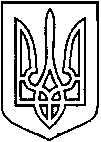 СЄВЄРОДОНЕЦЬКА МІСЬКА ВІЙСЬКОВО-ЦИВІЛЬНА АДМІНІСТРАЦІЯ  СЄВЄРОДОНЕЦЬКОГО РАЙОНУ  ЛУГАНСЬКОЇ  ОБЛАСТІРОЗПОРЯДЖЕННЯкерівника Сєвєродонецької міської  військово-цивільної адміністрації«      » _________202_ року                                                              №______Про проведення конкурсу на зайняття посадигенерального директора
КНП «Міська стоматологічна поліклініка» Сєвєродонецької міської ради Керуючись Законами України «Про військово-цивільні адміністрації», 
«Про місцеве самоврядування в Україні», відповідно до статті 16 Закону України «Основи законодавства України про охорону здоров’я» та Порядку проведення конкурсу на зайняття посади керівника державного, комунального закладу охорони здоров’я, затвердженого постановою Кабінету Міністрів України від 27.12.2017 № 1094 (далі – Порядок),з метою забезпечення належного функціонування підприємства,зобов'язую:Провести конкурс на зайняття посади генерального директораКомунального некомерційного підприємства «Міська стоматологічна поліклініка» Сєвєродонецької міської ради.Управлінню охорони здоров’яСєвєродонецької міської військово-цивільної адміністрації Сєвєродонецького району Луганської областівжити заходи щодо проведення конкурсуна зайняття посади генерального директора Комунального некомерційного підприємства «Міська стоматологічна поліклініка» Сєвєродонецької міської ради, у т.ч. забезпечити оприлюднення оголошення про початок формування конкурсної комісії на офіційному веб-сайті Сєвєродонецької міської військово-цивільної адміністрації Сєвєродонецького району Луганської області, сформувати пропозиції щодо складу конкурсної комісії та подати до Сєвєродонецької міської військово-цивільної адміністрації Сєвєродонецького району Луганської області у строк, визначений Порядком, назатвердження.Дане розпорядження підлягає оприлюдненню.Контроль за виконанням цього розпорядження покладаю на заступника керівника Сєвєродонецької міської військово-цивільної адміністрації Сєвєродонецького району Луганської області 
Тетяну ВЕРХОВСЬКУ.Керівник Сєвєродонецької міськоївійськово-цивільної адміністрації			Олександр СТРЮК